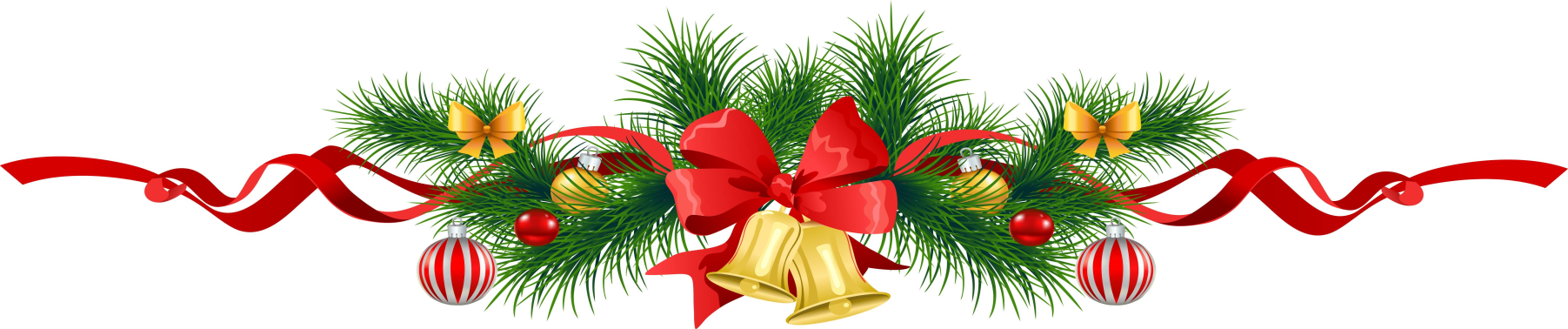 ПАМЯТКА РОДИТЕЛЯМ ПО ПОЖАРНОЙ БЕЗОПАСНОСТИПАМЯТКА ДЛЯ РОДИТЕЛЕЙ «ЕЛОЧКА, ЗАЖГИСЬ!»     Новый год – самый веселый, самый долгожданный праздник.      Ни один Новый год в России не обходится без пожаров, а в последние годы – и без травм, вызванных применением некачественных пиротехнических изделий. Вата под елками горит, горящие петарды взрываются прямо в руках или летят совсем не туда, куда бы вы хотели – например, в открытую форточку чужой квартиры. Думаете, такого не может быть? Еще как может.     Но чтобы Новогодние праздники ничем не омрачились, необходимо помнить…  нет, не помнить, а соблюдать правила пожарной безопасности.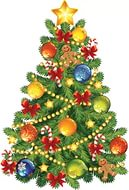 ЕЛКА     Елку нужно установить таким образом, чтобы она не мешала свободно ходить по комнате и не заслоняла двери, ведущие в другие комнаты. И, что самое главное, стояла бы подальше от батарей отопления. Верхушка елки не должна упираться в потолок. Нельзя украшать елку игрушками, которые легко воспламеняются, обкладывать подставку под елкой обычной ватой, украшать дерево горящими свечками. Эти правила относятся как настоящим елкам, так и  искусственным. Кстати, при горении искусственной елки выделяются очень вредные вещества. А капелька горящего пластика, попав на кожу, оставит ожог более глубокий, чем настоящий раскаленный уголек.ГИРЛЯНДЫ        Электрические гирлянды тоже могут стать причиной пожара или поражения человека электрическим током – электротравмы. Гирлянда безопасна, если прошла сертификацию и во время хранения на складе магазина не была испорчена. Бывает, что гирлянда служит на протяжении многих лет. 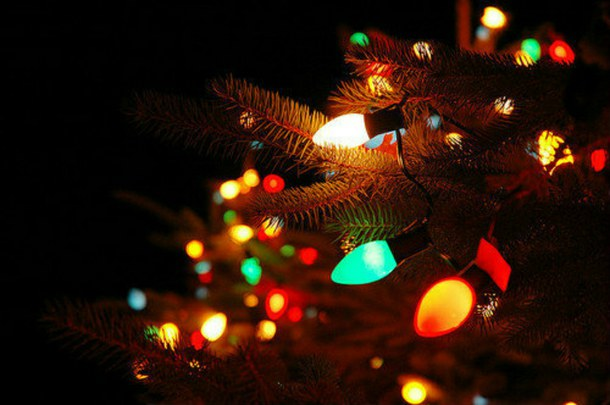 В этом случае тем более стоит   удостовериться, что она исправна. Очень много новогодних пожаров случается из-за   короткого замыкания. Если Вы почувствовали запах жженой изоляции, заметили искрение или обнаружили, что провода сильно нагреваются или плавятся, пользоваться такой гирляндой нельзя.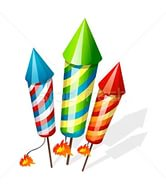 ПИРОТЕХНИЧЕСКИЕ ИГРУШКИ     Какой новогодний праздник обходится без бенгальских огней, фейерверков, шутих, петард! Перед Новым годом все прилавки завалены пиротехническими игрушками.     К сожалению, нередко их качество оставляет желать лучшего. Поэтому необходимо помнить, что применение пиротехнических игрушек может привести не только  к пожару, но и к серьезным травмам. Ожоги от пиротехнических игрушек бывают настолько глубокими, что приходится делать операцию по пересадке кожи. Нередко случается, что ребята лишаются конечностей, в основном пальцев рук. Бывает, что петарды взрываются прямо в кармане. Взрывчатое вещество в некоторых пиротехнических изделиях самовоспламеняется уже при температуре 37 градусов.     Чтобы предотвратить несчастный случай, необходимо строго соблюдать правила пользования пиротехническими изделиями.   Не стоит приобретать их на оптовых рынках и в подземных переходах.Нельзя использовать игрушки с поврежденным корпусом или фитилем.     Недопустимо:использовать пиротехнические игрушки в жилых помещениях – квартирах или на балконах,под низкими навесами и кронами деревьевносить такие изделия в карманахнаправлять ракеты и петарды на людейподходить ближе, чем на 15 метров к зажженным фейерверкамбросать петарды под ногиподжигать фитиль, держа его возле лицаиспользовать пиротехнику при сильном ветре.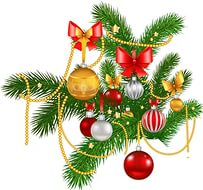          Составитель: Кардакова Л.Г.          МАДОУ №18